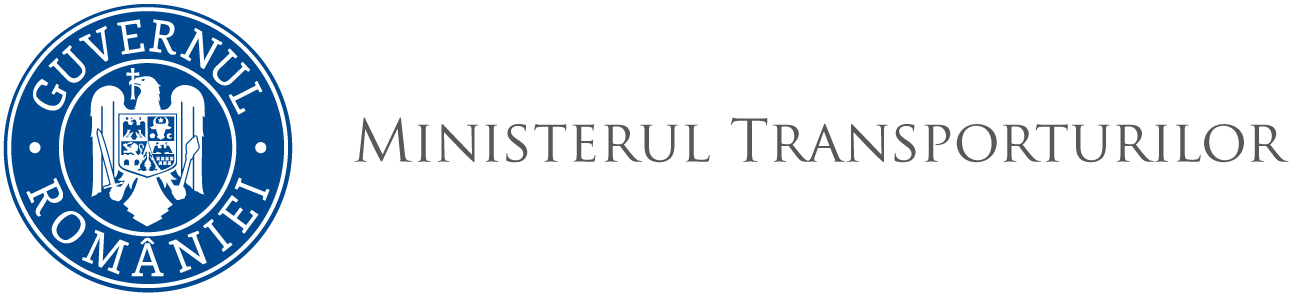 O R D I N  nr. ……..din ……………privind publicarea acceptării amendamentelor la Codul internațional din 1994 pentru siguranța navelor de mare viteză (Codul HSC 1994), adoptate de Organizația Maritimă Internațională prin Rezoluția MSC.423(98) și Rezoluția MSC.438(99) ale Comitetului de siguranță maritimă din 15 iunie 2017, respectiv 24 mai 2018Ministrul transporturilor,Având în vedere referatul Direcției transport naval nr. 32687/1522 din 04.09.2019 privind publicarea acceptării amendamentelor la Codul internațional din 1994 pentru siguranța navelor de mare viteză (Codul HSC 1994), adoptate de Organizația Maritimă Internațională prin Rezoluția MSC.423(98) și Rezoluția MSC.438(99) ale Comitetului de siguranță maritimă din 15 iunie 2017, respectiv 24 mai 2018,Ținând seama de prevederile art. VIII (b)(vi)(2)(bb) și ale art. VIII (b)(vii)(2) din Convenția internațională din 1974 pentru ocrotirea vieții omenești pe mare (SOLAS 1974), la care România a aderat prin Decretul Consiliului de Stat nr. 80/1979, În temeiul prevederilor art. 4 alin. (1) din Ordonanța Guvernului nr. 42/1997 privind transportul maritim și pe căile navigabile interioare, republicată, cu modificările și completările ulterioare și ale art. 2 pct. 20 precum și art. 5 alin. (4) din Hotărârea Guvernului nr. 21/2015 privind organizarea și funcționarea Ministerului Transporturilor, cu modificările și completările ulterioare,Emite următorul ORDIN:Art. 1 – Se publică amendamentele la Codul internațional din 1994 pentru siguranța navelor de mare viteză (Codul HSC 1994), cod pe care România l-a acceptat prin Ordinul ministrului transporturilor nr. 736/2007, adoptate de Organizația Maritimă Internațională prin Rezoluția MSC.423(98) a Comitetului de siguranță maritimă din 15 iunie 2017, prevăzută în anexa nr.1. Art. 2 – Se publică amendamentele la Codul HSC 1994, adoptate de Organizația Maritimă Internațională prin Rezoluția MSC.438(99) a Comitetului de siguranță maritimă din 24 mai 2018, prevăzută în anexa nr.2.Art. 3 – Autoritatea Navală Română va duce la îndeplinire dispozițiile prezentului ordin.Art. 4 – Anexele nr.1 și 2 fac parte integrantă din prezentul ordin.Art. 5 – Prezentul ordin se publică în Monitorul Oficial al României, Partea I și intră în vigoare de la 1 ianuarie 2020.MINISTRUL TRANSPORTURILORAlexandru-Răzvan CUC SECRETAR DE STATMarius HUMELNICU SECRETAR DE STATMarius HUMELNICU SECRETAR DE STATMarius HUMELNICU SECRETAR DE STATMarius HUMELNICU SECRETAR DE STATMarius HUMELNICUSECRETAR GENERALPetre NEACȘASECRETAR GENERALPetre NEACȘASECRETAR GENERALPetre NEACȘASECRETAR GENERALPetre NEACȘASECRETAR GENERALPetre NEACȘANUME PRENUMEFUNCȚIA PUBLICĂSEMNĂTURADATANR. ÎNREGISTRAREDirecția AvizareDirecția AvizareDirecția AvizareDirecția AvizareDirecția AvizareDaniela DEUȘANDirector Direcția Afaceri Europene și Relații InternaționaleDirecția Afaceri Europene și Relații InternaționaleDirecția Afaceri Europene și Relații InternaționaleDirecția Afaceri Europene și Relații InternaționaleDirecția Afaceri Europene și Relații InternaționaleGabriela SÎRBUDirectorDirecția Transport NavalDirecția Transport NavalDirecția Transport NavalDirecția Transport NavalDirecția Transport NavalGabriela MURGEANUDirector